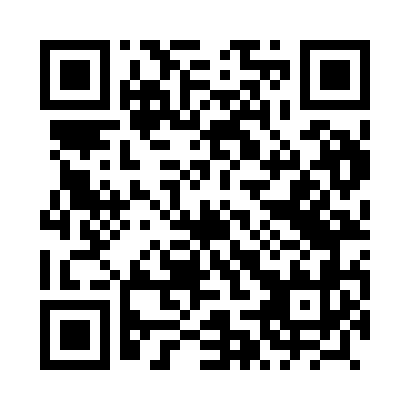 Prayer times for Machnowka, PolandMon 1 Apr 2024 - Tue 30 Apr 2024High Latitude Method: Angle Based RulePrayer Calculation Method: Muslim World LeagueAsar Calculation Method: HanafiPrayer times provided by https://www.salahtimes.comDateDayFajrSunriseDhuhrAsrMaghribIsha1Mon4:166:0912:375:057:058:512Tue4:146:0712:375:067:078:533Wed4:116:0512:365:077:088:554Thu4:086:0312:365:087:108:575Fri4:066:0112:365:097:118:596Sat4:035:5912:355:107:139:027Sun4:005:5712:355:117:159:048Mon3:585:5512:355:127:169:069Tue3:555:5312:355:137:189:0810Wed3:525:5012:345:157:199:1011Thu3:505:4812:345:167:219:1212Fri3:475:4612:345:177:229:1413Sat3:445:4412:345:187:249:1614Sun3:415:4212:335:197:259:1915Mon3:395:4012:335:207:279:2116Tue3:365:3812:335:217:289:2317Wed3:335:3612:335:227:309:2518Thu3:305:3412:325:237:319:2819Fri3:275:3212:325:247:339:3020Sat3:245:3012:325:257:359:3221Sun3:225:2812:325:267:369:3522Mon3:195:2612:325:277:389:3723Tue3:165:2412:315:287:399:3924Wed3:135:2312:315:297:419:4225Thu3:105:2112:315:307:429:4426Fri3:075:1912:315:317:449:4727Sat3:045:1712:315:327:459:4928Sun3:015:1512:315:337:479:5229Mon2:585:1312:305:337:489:5430Tue2:555:1212:305:347:509:57